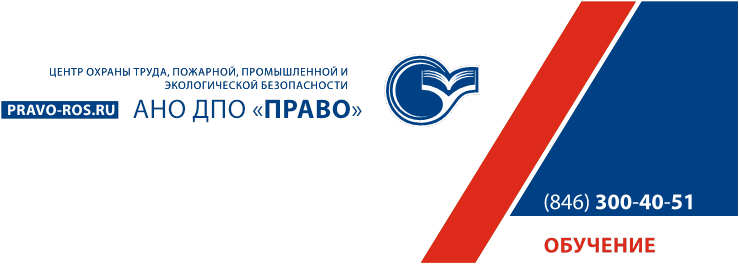 Руководителю, специалистам по закупкам, ответственным (заказчикам и поставщикам)ВНИМАНИЕ: с Первого апреля начинает работать группа по обучению в области государственных и муниципальных закупок, а именно:1. Переподготовка по профессиональным стандартам с выдачей диплома о переподготовке 253 часа, стоимость обучения 12 000 руб; 1.04.2019 в 9-00
2. Повышение квалификации по 44 ФЗ 144 часа с выдачей удостоверения установленного образца, стоимость обучения 8 000 руб; 1.04.2019 в 9-00

3. Повышение квалификации по 223 ФЗ 108 часов с выдачей удостоверения установленного образца, стоимость обучения 8 000 руб.11.04.2019 в 9-00

Обучение очно-заочное, вебинар.        Цель обучения: разъяснение порядка организации закупок и участия в них с учетом последних принятых поправок в законодательстве     Обучение предназначено для руководителей организаций, представителей закупочных комиссий организаций,  специалистов тендерного отдела, руководителей отделов продаж; а также  для специалистов, желающих изучить темы, связанные с закупками, контрактными системами, способы определения поставщиков, изучить подробнее требования КС, ЕИС и многое другое.
 Адрес проведения. г.Самара,  Урицкого 19, «Деловой мир», 6-й этаж, Центр "ПРАВО", учебный класс ПРОГРАММА ОБУЧЕНИЯОбзор изменений в закупочном законодательстве.Новые единые и дополнительные требования к участникам закупки: требования, преимущества, запреты и ограничения.Порядок участия в закупке: действия, документы, права и обязанности участников закупки.Требования к оформлению, порядку и срокам подачи заявок.Возможные нарушения заказчиками прав участников закупки. Защита интересов поставщиков. Судебная практикаДля участия в обучении Вам необходимо заполнить заявку (форма во вложении) и выслать по электронной почте info@pravo-ros.ru, или по тел. 8(846)273-43-94, 300-40-51         
Вопросы по телефонам:      8(846)273-43-93 (94, 95),    300-40-51
 График обучения с 01.04.2019 до 12.04.2019 ежедневно с 9.00Лектор- Лукъянова В.В., профессорМесто проведения: г.Самара, ул.Урицкого, д.19, 6 этаж (Бизнес-Центр «Деловой Мир»).Для участия необходимо зарегистрироваться, отправив ЗАЯВКУ (заявка прилагается) и реквизиты организации на адрес электронный почтыinfo@pravo-ros.ru или по телефону 8 (846) 300 40 51,доб.116, 124 или 273 43 94Отправьте заявку, чтобы забронировать место. Подача заявки не накладывает на Вас никаких обязательств по посещению данного мероприятия.
После получения заявки мы свяжемся с Вами в течение одного рабочего дня и предоставим всю необходимую информацию о мероприятии. Оплата мастер-классов производится после согласования всех вопросов.ЗАЯВКА *Приложите копии дипломов о первом образовании, а при участии на профпереподготовку выписку из трудовой книжке о стаже в области закупок.НА УЧАСТИЕ В обучении:1.Переподготовка по программе «Специалист по закупкам»
2. Повышение квалификации по 44 ФЗ 3. Повышение квалификации по 223	(оставьте нужное или подчеркните)НА УЧАСТИЕ В обучении:1.Переподготовка по программе «Специалист по закупкам»
2. Повышение квалификации по 44 ФЗ 3. Повышение квалификации по 223	(оставьте нужное или подчеркните)Наименование организации(или физ. лицо):ИНН/КППФактический адрес:Телефон организации:e-mail:Участник: ФИО, должность, телефонКонтактное лицо: ФИО, должность, телефонВопросы лектору по теме, которые Вас интересуютДополнительная информация:Вместе с заявкой отправьте реквизиты организации на электронную почту: info@pravo-ros.ruВместе с заявкой отправьте реквизиты организации на электронную почту: info@pravo-ros.ru